NOMBRE COMPLETO JAIME CAMPOS CAMPOS CARGO ACTUALBARRENDERO “A”Datos Institucionales 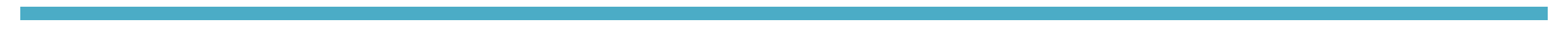 Nombre:  COORDINACIÓN SERVIOCIOS PÚBLICOS (ASEO BARRIDO)Teléfono: 3415752579Domicilio: AV. COLON N. 62Correo-e: Datos Académicos PRIMARIA: JOSE MARIA MORELOS SECUNDARIA: MIGUEL HIDALGO Experiencia Laboral 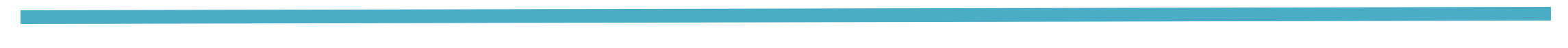 -Servidor Público en el Municipio de Zapotlán el Grande, Jalisco. Desde el 08 de febrero del año 1996. Logros destacadosCURSOS TOMADOS Cursos y DiplomadosHIGIENE Y SEGURIDADCODIGO Y ETICADECLARACION PATRIMONIAL 